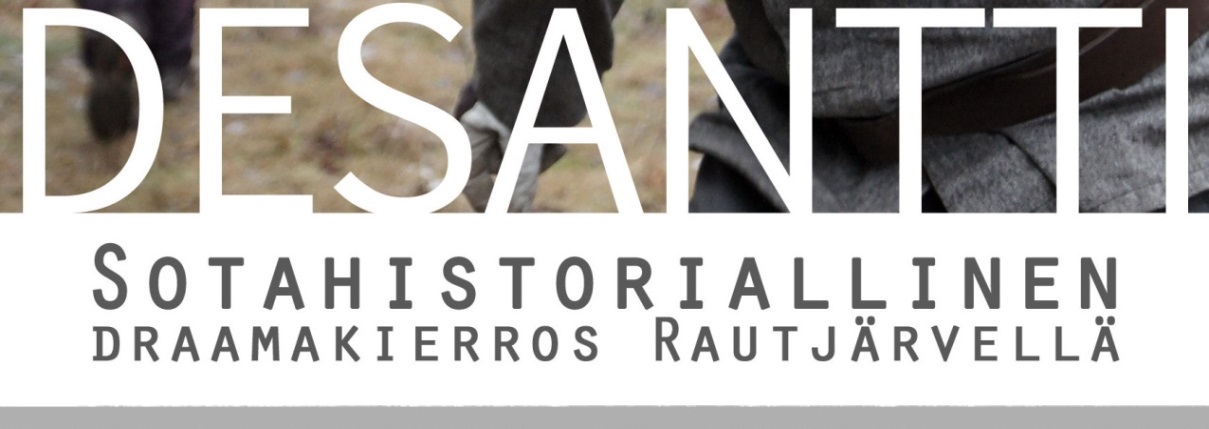 Varauslomake* Mikäli osallistujia on enemmän kuin 12 teemme sinulle erillisen tarjouksen tuotteen hinnastaVaraus ja maksaminenDesantti - kierros tulee varata vähintään seitsemän päivää ennen (esim. maanantaina voi varata kierroksen seuraavan viikon maanantaille). Varaus tulee tehdä osoitteeseen rautjarvenmatkailu@gmail.com tai soittamalla numeroon +358407624217 tai +358504615432. Kun varaus on hyväksytty, saat tilausvahvistuksen sähköpostiisi (tai erikseen pyydettäessä puhelimeesi tekstiviestillä). Varausta tehdessäsi sinun tulee täyttää tämä lomake ja lähettää se yllä mainittuun sähköpostiosoitteeseen. Kierros tulee maksaa ennakkoon lähetettyä laskua vastaan. PeruutusAsiakkaalla on oikeus perua varaus viimeistään viisi päivää ennen kierroksen ajankohtaa. Tällöin palautamme ennakkoon maksetun summan tai jätämme laskuttamatta. Tämän jälkeen tehdyistä peruutuksista laskutamme 50 % tuotteen hinnasta. Peruuttamatta jätetystä kierroksesta veloitamme täyden hinnan. Jos asiakas maksaa tuotteen eikä saavu paikalle, emme palauta maksua.HenkilötiedotNimi (henkilö tai yritys)Y-tunnus (jos on) OsoitePostitoimipaikka ja numeroPuhelinnumeroSähköpostiosoiteVaraustiedotPäivämääräKellonaika (kierros alkaa)Osallistujien määrä (2-12)LaskutusHaluatko laskun paperisena vai pdf:nä sähköpostiin?Paperisena     (__)Sähköpostiin  (__)NimiLaskutusosoiteY-tunnusMuut mahdolliset tiedot